С++Дан одномерный массив, состоящий из К элементов. Изменить знаки всех его элементов, больших 2,но меньших 15.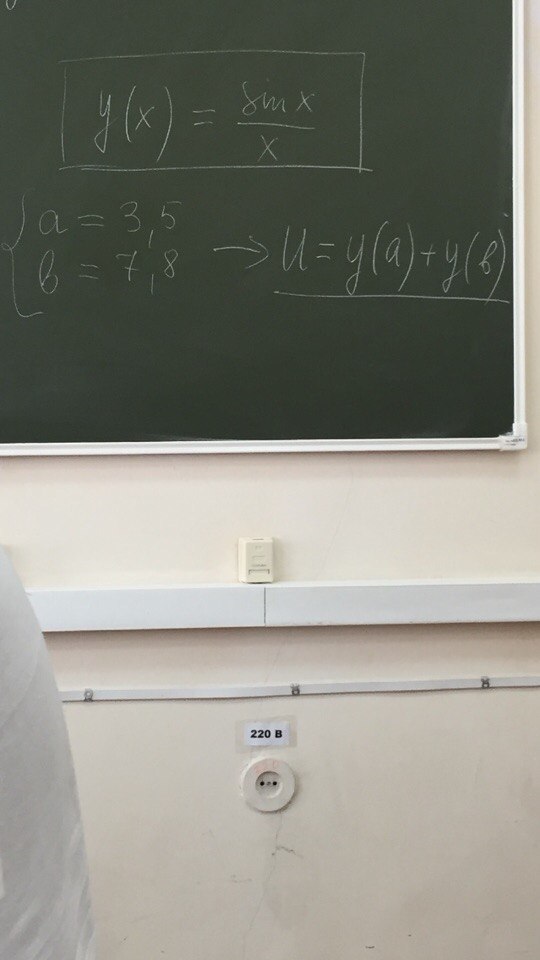 